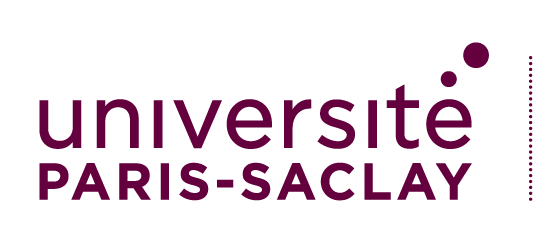 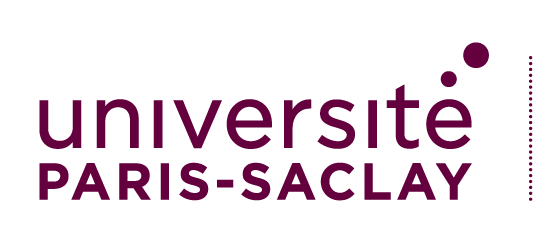 Registration FORMAcademic year 2021-2022Administrative registration must be completed before the start of classes.Registration deadline : 30th September 2021 (except particular case, see information guide)Degree being prepared : 	 Previously had a Paris-Saclay   Student Number |__|__|__|__|__|__|__|__|   (Appears on you student ID or academic transcripts)1 – CONTRIBUTION FOR STUDENT AND CAMPUS LIFE (for students in initial education) This contribution is payable on MesServices.gouv.fr in order to obtain the attestation with the code Contribution for student life code : |__|__|__|__|  -  |__|__|__|__|__|__|  -  |__|__| (provide attestation with supporting documents)2 – CIVIL STATUSSURNAME/MAIDEN NAME : 	First Name 1 : 	MARRIED NAME(for married women) : 	First Name 2 : 	   								First Name 3 : ……………………………………………………National student ID Number (INE or BEA) |__|__|__|__|__|__|__|__|__|__|__| Printed on your French baccalaureate transcript or on last year’s school registration certificate. Important : Write O (letter) : O and zero (number) : ØDate of birth (day, month, year) |__|__| |__|__| |__|__|__|__|    Place of birth : 	 Postal Code : |__|__|__|__|__|Country of birth : ……………………………………………………………………………………………………………………………….……………..Gender :   F - Female	  M - Male 	Nationality : …..	Family status:  1 – Single without children  2 – With spouse without children  3 – Single with child/children  4 – With spouse no childrenIf you have a disability, please fill the census form (see guide attached)3 – MILITARY SITUATION (for French students only)Men born after 1979 and Women born after 1983 : Journée Défense et Citoyenneté	 5 – Under 18         6 – Completed          7 – Date pending  4 – HIGHER EDUCATION STUDIESYear of your first registration in a French higher education institution |__|__|__|__| - |__|__|__|__| (including BTS, CPGE, Specialist Colleges)Year of your first registration in a French university |__|__|__|__| - |__|__|__|__|  University of ………………………………………………………	Postal Code : |__|__|__|__|__|5 – BACCALAUREATE OR ACCESS CREDENTIALS TO HIGHER EDUCATIONYou hold a French Baccalaureate (obtained in France or abroad)      Yes           NoYear of completion  |__|__|__|__|  Type : ……………………………….             Speciality : 	Former institution : 	 Département   |__||__||__| or Country : 	You hold a European Baccalaureate (obtained in France or abroad)    Yes            NoYear of completion |__|__|__|__|  Type : ……………………………….             Speciality : 	Former institution : 	 Département   |__||__||__| or Country : 	You hold neither a French nor a European Baccalaureate :Indicate the credentials or procedure that gave you access to university and the year of completion |__|__|__|__|   0031 Baccalaureate or foreign equivalent 0030 Capacité en droit 	 0036 Accreditation of prior learning  0032 French credentials accepted as equivalent	 0033 ESEU A or DAEU A	 0034 ESEU B or DAEU B	  0037 Other circumstances6- ADDRESSESPermanent address (outside of academic year) :No, Road, Building, etc. 	Postal code |__|__|__|__|__| Town : 	Country : 	Landline: 	Mobile phone :	Student e-mail address « universite-paris-saclay.fr » : it is compulsory to activate this address immediately following administrative registration to access the mailbox and digital resources (online classes, internship offers, updates on classes…) (see guide attached)Personal e-mail address : 	Accommodation for current year : 1 –University residence	 2 – Accredited boarding house 	 3 - CROUS accommodation  4 – Parental home 	 5 – Personal accommodation (except student room) 	 6 – Student room  7 - OtherAddress for current year (if different) :No, Road, Building, etc. 	Postal Code  |__|__|__|__|__|   Town : ………………………………………………..Phone : 	7 – REGISTRATION TYPE 1 – Under - or postgraduate course 2 – Continuing education funded by public or private organisation 3 – Course with apprenticeship   4 – Mature student (return to education of a minimum break of 2 years) self-funded. 5 – Course with professional training contract8 – SOCIOPROFESSIONAL CATEGORY AND PROFESSIONAL ACTIVITY- Do you have a professional activity ?  Yes………………………………………………….  No- Are you an education assistant ?  Yes             NoOccupation of parent 1 : code  |__||__| ……………………….. Occupation of parent 2 :  code  |__||__| ………………………………(see list of occupations – Information Guide p.3)9 – HIGH-LEVEL ATHLETE or HIGH-LEVEL ARTIST (provide supporting documents)				If you are recognized as a high-level athlete :  - Which sport ? ……………………………………………. - To which ministerial list did you belong to in 2020/2021 ?.........................................................If you are recognized as a high-level artist :- Which field of art ?...............................................................................................................................................................................10 – SCHOLARSHIP FOR 2021-2022 (provide supporting documents)Have you been granted a French scholarship for the year 2021-2022?      Yes           No If yes, please specify : 			 Scholarship based on social criteria			 Scholarship offered by the French government (for foreign students only)					 Specific Annual AidWere you granted a scholarship based on social criteria in 2020/2021 ?     Yes            No 11 – FINANCIAL AID E – Merit-based grant                             	 L – Unemployment allowance                                  		 I – Local authority grant         	 Q – Other mobility grants                         G – Mobility grand (CROUS)          	 12 – INTERNATIONAL EXCHANGE PROGRAMME : 13 – LAST INSTITUTION ATTENDEDIf French institution : LY - French high-school (including abroad) 01 - STS (secondary school BTS) 02 - CPGE 03 - Business, management, accounting   school 04 - Engineering school (excluding universities) 05 - Private higher education institution 06 - Artistic and cultural higher education institution 11 - ENS 13 - School of architecture 14 - Teacher training college 15 - Other institution of curriculum 16 - French university (including IUT, ESPE) 17 - Distance learning 18 - Health and social care educational    institutionIf foreign institution : 10 - Foreign secondary or higher education institutionName of Institution : 	Département |__||__||__| or Country : 	Year |__|__|__|__| - |__|__|__|__|14 – STATUS DURING PREVIOUS ACADEMIC YEAR (2020/2021 only)If French institution : A - French secondary school (including abroad) B - BTS  C - IUT  D - CPGE (not registered at university)	 E - Engineering school (university or other) G - Distance learning H - French university (excluding IUT, university engineering school) J - Business, management, accounting school K - ENS - Grands établissements – Catholic institutions M - ESPE S - Other institution or curriculumIf foreign institution : Q - Foreign secondary school R - Foreign higher education institutionIf not registered in an educational institution : T - Not in Education and never attended French higher education U - Not in education but previously registered in a French higher education institutionName of institution : 	Département |__||__||__| or Country :15 – LAST QUALIFICATION OBTAINEDFrench Diploma :  000 – baccalaureate degree (French) 002 – DAEU  003 - ESEU  004 – Capacité en Droit 010 – BTS  011 – DUT  012 – CPGE certificate 013 – DEUG  017 - DEUST  029 – Other university’s 1st cycle diploma 016 – Completion certificate for first year of medical or pharmaceutical studies 030 – Educator  031 – Nurse  032 – Speech pathologist  033 – Social worker  034 – Other health and social care Diplôme de Formation Générale en Sciences (DFGS)	 043 - pharmaceutical	 044 - medical 040 – Bachelor’s degree     041 – Professional  bachelor’s degree 050 – Maîtrise   054 – MIAGE 055 – Basic medical studies qualification (Diplôme de fin de 2ème cycle des études médicales et pharmaceutiques)Diplôme de Formation Approfondie en Sciences (DFAS)	 058 - pharmaceutical	 059 - medicale 072 – Masters   073 – Engineering degree 057 - Magistère   056 - Sage-femme  069 - Other university’s 2nd cycle diploma 3rd cycle diploma 519 – Other superior studies diploma  900 – No diplomaForeign Diploma :  - 501 – Secondary education degree - 500 Higher education degreeName of institution : 	Département |__||__||__| Year of completion : |__|__|__|__| - |__|__|__|__| 	or Country : 	16 – OTHER FRENCH INSITUTION ATTENDED IN 2021-2022 Are you also registered in another institution ? 	 Yes	 No 01 - STS (secondary school BTS) 02 - CPGE 03 - Business, management, accounting school 04 - Engineering school excluding universities  05 - Private higher education institution  06 - Artistic and cultural higher education institution 11 - ENS 13 – School of architecture 15 – Other institution or curriculum 16 – French university 17 – Distance learning 18 – Health and social Care educational institutionName of institution : …………………………………………………………………. Département |__||__||__|Are you transferring ?         Yes           No17 - MAIN ADMINISTRATIVE REGISTRATION at PARIS-SACLAY - Degree being prepared : 	- Preparation year : 	- Major [Mention] (if applicable) : 	- Option [parcours] (if applicable) : ……………………………………...…………………………...Are you following a distance course this year ?            Yes 	 No18 – SUPPLEMENTARY REGISTRATION (to an initial degree at PARIS-SACLAY)- Degree being prepared : 	- Preparation year : 	- Major [Mention] (if applicable) : 	- Option [parcours] (if applicable) : ……………………………………………...…………………...19 – PARTICULAR SOCIAL SITUATION (provide supporting document) – Guide §4 Are you a ward of the state ? 	 Yes 	 No 20 – STUDENT LIABILITY INSURANCE subscribed in the student’s name for 2021-2022Providing a certificate is compulsory  :             Valid until 31 December 2021        or         Valid for the academic year 2021/2022Name of the insurance company : ………………………………………………….Please note that tuition fees may be paid in three instalments (by credit card and if more than 150€)If paying by cheque, it should be payable to the « Agent comptable de l’Université Paris-Sud »I certify that the data provided in this form is accurate.I acknowledge having been informed that my registration is completed only once I have provided all of the documents requested, without false statement nor falsified documents. If otherwise the registration can be cancelled and penal charges pressed.Date :    …………………………………………….   Student’s – or his/her legal representative’s - signature "The data collected by Université Paris-Saclay as part of the registration process is computer processed for the administrative and educational management of students, for statistics compilation by the French Ministry of Education and the local education authority and for surveys of the living conditions of students carried out by the Observatoire de la vie étudiante.  Social security organizations and students’ mutual insurance agencies as well as the CROUS and the university’s institutional partners’ (COMUE; international partners, etc.)  are also granted access to the data for administration purposes. ln accordance with the French IT and civil liberties legislation (Loi "Informatique et Libertés'), you have the right to access and modify your personal data. To exercise this right, please contact  the delegate for data protection of the University,  by email at the address  : dpd@universite-paris-saclay.fr    .  You can also, on legitimate grounds, oppose the use of certain data concerning you.You  are also entitled ,  under the article 40-1 of the law n° 78-17 of  6th January1978 regarding computing,  files and liberty, to define directives regarding   what happens to your personal  data after your deathStudents coming to Université Paris-Saclay :  ERASMUS+ studies  BCI   MICEFA  TASSEP    Bilateral agreements  Erasmus Mundus/EIT  Double degrees and joint thesis supervision   Freemover studiesSpecify your home institution : …………………………Specify you country of country : ………………..……………Students going abroad :ERASMUS+         Studies         Internship          BCI    MICEFA  TASSEP     Bilateral agreements  Erasmus Mundus/EIT  Double degrees and joint thesis supervision Freemover     Studies        InternshipSpecify your host institution : ……………………………Specify your host country : …………………………………